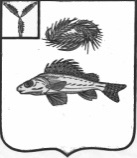 СОВЕТПЕРЕКОПНОВСКОГО МУНИЦИПАЛЬНОГО ОБРАЗОВАНИЯЕРШОВСКОГО МУНИЦИПАЛЬНОГО РАЙОНА САРАТОВСКОЙ ОБЛАСТИРЕШЕНИЕот 14.03.2017 года								№ 85-172О внесении изменений в решение СоветаПерекопновского муниципального обра-зования  от 26.03.2013  года № 2-13  «Об утверждении  Положения  о  публичных слушаниях  на  территории Перекопнов-ского  муниципального образования Ер-шовского муниципального района  Саратовской области»    	На основании Федерального закона от 6 октября 2003 г. №131-ФЗ «Об общих принципах организации местного самоуправления в Российской Федерации», Устава Перекопновского муниципального образования Ершовского муниципального района Саратовской области РЕШИЛ:Внести изменения в Положение о публичных слушаниях на территории Перекопновского муниципального образования Ершовского муниципального района Саратовской области, утвержденное решением Совета Перекопновского муниципального образования от 26.03.2013 года № 2-13  следующие изменения:пункт 1.3. Положения изложить в новой редакции:«1.3. На публичные слушания должны выноситься:1) проект устава муниципального образования, а также проект муниципального нормативного правового акта о внесении изменений и дополнений в данный устав, кроме случаев, когда в устав муниципального образования вносятся изменения в форме точного воспроизведения положений Конституции Российской Федерации, федеральных законов, конституции (устава) или законов субъекта Российской Федерации в целях приведения данного устава в соответствие с этими нормативными правовыми актами;2) проект местного бюджета и отчет о его исполнении;3) проекты планов и программ развития муниципального образования, проекты правил землепользования и застройки, проекты планировки территорий и проекты межевания территорий, за исключением случаев, предусмотренных Градостроительным кодексом Российской Федерации, проекты правил благоустройства территорий, а также вопросы предоставления разрешений на условно разрешенный вид использования земельных участков и объектов капитального строительства, вопросы отклонения от предельных параметров разрешенного строительства, реконструкции объектов капитального строительства, вопросы изменения одного вида разрешенного использования земельных участков и объектов капитального строительства на другой вид такого использования при отсутствии утвержденных правил землепользования и застройки;4) вопросы о преобразовании муниципального образования, за исключением случаев, если для преобразования муниципального образования требуется получение согласия населения муниципального образования, выраженного путем голосования либо на сходах граждан»;в пункте 3.2. Положения слова «на официальном сайте администрации Перекопновского муниципального образования (http//perek.ershov.sarmo.ru)» заменить словами «на официальной странице Перекопновского муниципального образования в сети «Интернет» (http://ershov.sarmo.ru)»;в пункте 8.2 Положения слова «на официальном сайте администрации (http//perek.ershov.sarmo.ru)» заменить словами «на официальной странице Перекопновского муниципального образования в сети «Интернет» (http://ershov.sarmo.ru).2. Разместить настоящее решение на официальной странице Перекопновского муниципального образования в сети Интернет. Секретарь Совета Перекопновского МОЕршовского муниципального района Саратовской области							Н.В. Смирнова